Andere Themen: allgemeiner Bürokratieabbau/Überprüfung bürokratische Strukturen (z.B. Mittelabruf)Andere LEADER-Themenfelder:Bilden: Digitale Chancen nutzen - Digitallotsen zur Erklärung digitaler Anwendungen + Plattform zur Vernetzung von digitalen Angeboten in der RegionBilden: Demokratiebildung (u.a. politische Bildung)Kurs zum Üben von ZivilcourageWissenstransfer, eingebettet in ErlebnisseQuartiersmanagement in den Kommunen (Kommunikation, Wissensvermittlung, Umsetzungsbegleitung)  Demokratische Bildung für Auszubildende in UnternehmenBildungsaktion zu geschichtlichen Ereignissen zur Förderung der Demokratie, z.B. Thema Holocaust/KZAusbildung zum Streitschlichter in Schulen und Workshops zum Thema Mobbing; Workshops für Eltern und Schülern wenn Mobbingfälle in der Schule oder Nachbarschaft bekannt werdenNatur und Umwelt: Rückbau leerstehender Bausubstanz mit Mehrwert (z.B. Energiegewinnung, Mehrwert für Tourismus (z.B. Wohnwagenstellplätze),  Ersatzneubauten ermöglichen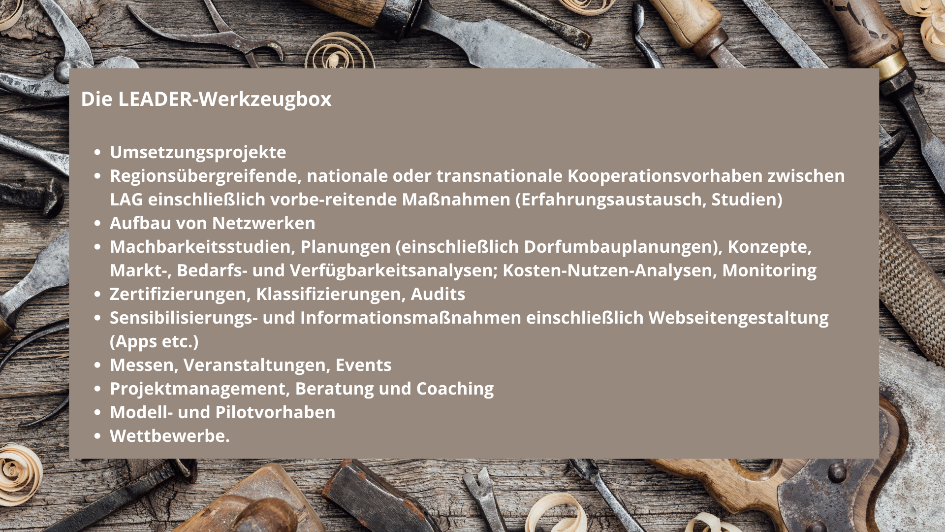 Bisherige Förderung 2014-2022Bisherige Förderung 2014-2022Bisherige Förderung 2014-2022Bisherige Förderung 2014-2022Bisherige Förderung 2014-2022Bisherige Förderung 2014-2022Bisherige Förderung 2014-2022Bisherige Förderung 2014-2022Bisherige Förderung 2014-2022Bisherige Förderung 2014-2022Handlungsfeldziele MaßnahmenFörderungBudget 2015-2022Budget 2015-2022ZuwendungsempfängerIn / Fördersatz / ZuschussZuwendungsempfängerIn / Fördersatz / ZuschussZuwendungsempfängerIn / Fördersatz / ZuschussELER PrioritätIndikatoren (quantitativ) Endziel 2022Indikatoren (quantitativ) Endziel 2022Handlungsfeldziele MaßnahmenFörderung%Betrag (€)Gebietskörper-schaftenSonstigemax. Zuschuss (€)ELER PrioritätIndikatoren (quantitativ) Endziel 2022Indikatoren (quantitativ) Endziel 2022AUnternehmensent-wicklung in den Orten sichernA1.01 Umnutzung leerstehender Gebäude für eine gewerbliche Nutzung, Sanierung von AußenfassadenLEADER(GRW)65 %Bei investiven Vorhaben: 75 %Bei nicht-investiven Vorhaben: 80 %200.0006b (P)Anzahl bewilligter Vorhaben mind. 28; in unterstützten Vorhaben geschaffene Arbeitsplätze: mind. 3Anzahl bewilligter Vorhaben mind. 28; in unterstützten Vorhaben geschaffene Arbeitsplätze: mind. 3Baumaßnahmen zur (a) Um- und Wiedernutzung von leerstehender Bausubstanz mit dem Zweck der Schaffung einer gewerblichen Nutzung (z.B. im Zuge einer Existenzgründung) bzw. für den (b) Erhalt und die Modernisierung der Außenhülle eines gewerblich genutzten Gebäudes als Beitrag zur Standortsicherung des Unternehmens.Baumaßnahmen zur (a) Um- und Wiedernutzung von leerstehender Bausubstanz mit dem Zweck der Schaffung einer gewerblichen Nutzung (z.B. im Zuge einer Existenzgründung) bzw. für den (b) Erhalt und die Modernisierung der Außenhülle eines gewerblich genutzten Gebäudes als Beitrag zur Standortsicherung des Unternehmens.Baumaßnahmen zur (a) Um- und Wiedernutzung von leerstehender Bausubstanz mit dem Zweck der Schaffung einer gewerblichen Nutzung (z.B. im Zuge einer Existenzgründung) bzw. für den (b) Erhalt und die Modernisierung der Außenhülle eines gewerblich genutzten Gebäudes als Beitrag zur Standortsicherung des Unternehmens.Baumaßnahmen zur (a) Um- und Wiedernutzung von leerstehender Bausubstanz mit dem Zweck der Schaffung einer gewerblichen Nutzung (z.B. im Zuge einer Existenzgründung) bzw. für den (b) Erhalt und die Modernisierung der Außenhülle eines gewerblich genutzten Gebäudes als Beitrag zur Standortsicherung des Unternehmens.Baumaßnahmen zur (a) Um- und Wiedernutzung von leerstehender Bausubstanz mit dem Zweck der Schaffung einer gewerblichen Nutzung (z.B. im Zuge einer Existenzgründung) bzw. für den (b) Erhalt und die Modernisierung der Außenhülle eines gewerblich genutzten Gebäudes als Beitrag zur Standortsicherung des Unternehmens.Baumaßnahmen zur (a) Um- und Wiedernutzung von leerstehender Bausubstanz mit dem Zweck der Schaffung einer gewerblichen Nutzung (z.B. im Zuge einer Existenzgründung) bzw. für den (b) Erhalt und die Modernisierung der Außenhülle eines gewerblich genutzten Gebäudes als Beitrag zur Standortsicherung des Unternehmens.Baumaßnahmen zur (a) Um- und Wiedernutzung von leerstehender Bausubstanz mit dem Zweck der Schaffung einer gewerblichen Nutzung (z.B. im Zuge einer Existenzgründung) bzw. für den (b) Erhalt und die Modernisierung der Außenhülle eines gewerblich genutzten Gebäudes als Beitrag zur Standortsicherung des Unternehmens.Baumaßnahmen zur (a) Um- und Wiedernutzung von leerstehender Bausubstanz mit dem Zweck der Schaffung einer gewerblichen Nutzung (z.B. im Zuge einer Existenzgründung) bzw. für den (b) Erhalt und die Modernisierung der Außenhülle eines gewerblich genutzten Gebäudes als Beitrag zur Standortsicherung des Unternehmens.Baumaßnahmen zur (a) Um- und Wiedernutzung von leerstehender Bausubstanz mit dem Zweck der Schaffung einer gewerblichen Nutzung (z.B. im Zuge einer Existenzgründung) bzw. für den (b) Erhalt und die Modernisierung der Außenhülle eines gewerblich genutzten Gebäudes als Beitrag zur Standortsicherung des Unternehmens.Baumaßnahmen zur (a) Um- und Wiedernutzung von leerstehender Bausubstanz mit dem Zweck der Schaffung einer gewerblichen Nutzung (z.B. im Zuge einer Existenzgründung) bzw. für den (b) Erhalt und die Modernisierung der Außenhülle eines gewerblich genutzten Gebäudes als Beitrag zur Standortsicherung des Unternehmens.Baumaßnahmen zur (a) Um- und Wiedernutzung von leerstehender Bausubstanz mit dem Zweck der Schaffung einer gewerblichen Nutzung (z.B. im Zuge einer Existenzgründung) bzw. für den (b) Erhalt und die Modernisierung der Außenhülle eines gewerblich genutzten Gebäudes als Beitrag zur Standortsicherung des Unternehmens.DDörfer und Städte als Lebensorte bedarfsgerecht entwickelnD2.03Ausbau von Angeboten/ Infrastrukturen für die GrundversorgungLEADER (RL Regionales Wachstum, Mittel-standsRl, GRW)65 %Bei investiven Vorhaben: 75 %Bei nicht-investiven Vorhaben: 80 %150.0006b (P)Anzahl bewilligter Vorhaben: mind. 1Vorhaben zur Sicherung der Grundversorgung im Sinne von Gütern und Dienstleistungen des täglichen bis wöchentlichen sowie unregelmäßigen, aber unter Umständen dringlich vor Ort zu erbringenden, oder lebensnotwendigen Bedarfs in den Orten der Region. Die Maßnahme bezieht sich u.a. auf die Verbesserung der Bedingungen für mobile Händlerinnen und Händler, auf Kleinstunternehmen der stationären Versorgung sowie auf die Unterstützung von Dorf- und Hofläden (z.B. Vernetzung) und die Bildung von Genossenschaften.Vorhaben zur Sicherung der Grundversorgung im Sinne von Gütern und Dienstleistungen des täglichen bis wöchentlichen sowie unregelmäßigen, aber unter Umständen dringlich vor Ort zu erbringenden, oder lebensnotwendigen Bedarfs in den Orten der Region. Die Maßnahme bezieht sich u.a. auf die Verbesserung der Bedingungen für mobile Händlerinnen und Händler, auf Kleinstunternehmen der stationären Versorgung sowie auf die Unterstützung von Dorf- und Hofläden (z.B. Vernetzung) und die Bildung von Genossenschaften.Vorhaben zur Sicherung der Grundversorgung im Sinne von Gütern und Dienstleistungen des täglichen bis wöchentlichen sowie unregelmäßigen, aber unter Umständen dringlich vor Ort zu erbringenden, oder lebensnotwendigen Bedarfs in den Orten der Region. Die Maßnahme bezieht sich u.a. auf die Verbesserung der Bedingungen für mobile Händlerinnen und Händler, auf Kleinstunternehmen der stationären Versorgung sowie auf die Unterstützung von Dorf- und Hofläden (z.B. Vernetzung) und die Bildung von Genossenschaften.Vorhaben zur Sicherung der Grundversorgung im Sinne von Gütern und Dienstleistungen des täglichen bis wöchentlichen sowie unregelmäßigen, aber unter Umständen dringlich vor Ort zu erbringenden, oder lebensnotwendigen Bedarfs in den Orten der Region. Die Maßnahme bezieht sich u.a. auf die Verbesserung der Bedingungen für mobile Händlerinnen und Händler, auf Kleinstunternehmen der stationären Versorgung sowie auf die Unterstützung von Dorf- und Hofläden (z.B. Vernetzung) und die Bildung von Genossenschaften.Vorhaben zur Sicherung der Grundversorgung im Sinne von Gütern und Dienstleistungen des täglichen bis wöchentlichen sowie unregelmäßigen, aber unter Umständen dringlich vor Ort zu erbringenden, oder lebensnotwendigen Bedarfs in den Orten der Region. Die Maßnahme bezieht sich u.a. auf die Verbesserung der Bedingungen für mobile Händlerinnen und Händler, auf Kleinstunternehmen der stationären Versorgung sowie auf die Unterstützung von Dorf- und Hofläden (z.B. Vernetzung) und die Bildung von Genossenschaften.Vorhaben zur Sicherung der Grundversorgung im Sinne von Gütern und Dienstleistungen des täglichen bis wöchentlichen sowie unregelmäßigen, aber unter Umständen dringlich vor Ort zu erbringenden, oder lebensnotwendigen Bedarfs in den Orten der Region. Die Maßnahme bezieht sich u.a. auf die Verbesserung der Bedingungen für mobile Händlerinnen und Händler, auf Kleinstunternehmen der stationären Versorgung sowie auf die Unterstützung von Dorf- und Hofläden (z.B. Vernetzung) und die Bildung von Genossenschaften.Vorhaben zur Sicherung der Grundversorgung im Sinne von Gütern und Dienstleistungen des täglichen bis wöchentlichen sowie unregelmäßigen, aber unter Umständen dringlich vor Ort zu erbringenden, oder lebensnotwendigen Bedarfs in den Orten der Region. Die Maßnahme bezieht sich u.a. auf die Verbesserung der Bedingungen für mobile Händlerinnen und Händler, auf Kleinstunternehmen der stationären Versorgung sowie auf die Unterstützung von Dorf- und Hofläden (z.B. Vernetzung) und die Bildung von Genossenschaften.Vorhaben zur Sicherung der Grundversorgung im Sinne von Gütern und Dienstleistungen des täglichen bis wöchentlichen sowie unregelmäßigen, aber unter Umständen dringlich vor Ort zu erbringenden, oder lebensnotwendigen Bedarfs in den Orten der Region. Die Maßnahme bezieht sich u.a. auf die Verbesserung der Bedingungen für mobile Händlerinnen und Händler, auf Kleinstunternehmen der stationären Versorgung sowie auf die Unterstützung von Dorf- und Hofläden (z.B. Vernetzung) und die Bildung von Genossenschaften.Vorhaben zur Sicherung der Grundversorgung im Sinne von Gütern und Dienstleistungen des täglichen bis wöchentlichen sowie unregelmäßigen, aber unter Umständen dringlich vor Ort zu erbringenden, oder lebensnotwendigen Bedarfs in den Orten der Region. Die Maßnahme bezieht sich u.a. auf die Verbesserung der Bedingungen für mobile Händlerinnen und Händler, auf Kleinstunternehmen der stationären Versorgung sowie auf die Unterstützung von Dorf- und Hofläden (z.B. Vernetzung) und die Bildung von Genossenschaften.Vorhaben zur Sicherung der Grundversorgung im Sinne von Gütern und Dienstleistungen des täglichen bis wöchentlichen sowie unregelmäßigen, aber unter Umständen dringlich vor Ort zu erbringenden, oder lebensnotwendigen Bedarfs in den Orten der Region. Die Maßnahme bezieht sich u.a. auf die Verbesserung der Bedingungen für mobile Händlerinnen und Händler, auf Kleinstunternehmen der stationären Versorgung sowie auf die Unterstützung von Dorf- und Hofläden (z.B. Vernetzung) und die Bildung von Genossenschaften.Einordnung in vorgegebenen Maßnahmenschwerpunkt (s. Anlage 1 LES-Leistungsbeschreibung) KonkretisierungBeispiele/ ProjekteWie soll es umgesetzt werden? LEADER – Handlungsansätze aus der RegionalanalyseVerbesserung der AlltagsmobilitätFußwegebauPriorität des motorisierten Individualverkehrs abmildern / Mobilität neu denken durch die Entwicklung von zukunftsfähigen und speziell auf die Region zugeschnittenen MobilitätskonzeptenVerbesserung der AlltagsmobilitätÖPNV bedarfsgerecht weiterentwickelnAttraktive BuswartehäuschenPriorität des motorisierten Individualverkehrs abmildern / Mobilität neu denken durch die Entwicklung von zukunftsfähigen und speziell auf die Region zugeschnittenen MobilitätskonzeptenVerbesserung der AlltagsmobilitätBürgerbusgesellschaftPriorität des motorisierten Individualverkehrs abmildern / Mobilität neu denken durch die Entwicklung von zukunftsfähigen und speziell auf die Region zugeschnittenen MobilitätskonzeptenVerbesserung der AlltagsmobilitätHaltestellenverdichtungPriorität des motorisierten Individualverkehrs abmildern / Mobilität neu denken durch die Entwicklung von zukunftsfähigen und speziell auf die Region zugeschnittenen MobilitätskonzeptenVerbesserung der AlltagsmobilitätFortschreibung Nahverkehrsplan mit BürgerbeteiligungPriorität des motorisierten Individualverkehrs abmildern / Mobilität neu denken durch die Entwicklung von zukunftsfähigen und speziell auf die Region zugeschnittenen MobilitätskonzeptenVerbesserung der AlltagsmobilitätRadwegeausbau fördernNutzung von Wirtschaftswegen mit MehrfachnutzungPriorität des motorisierten Individualverkehrs abmildern / Mobilität neu denken durch die Entwicklung von zukunftsfähigen und speziell auf die Region zugeschnittenen MobilitätskonzeptenVerbesserung der AlltagsmobilitätAlleinstellungsmerkmal E-Mobilität für Region nutzenStraßenbeleuchtung mit LadeinfrastrukturPriorität des motorisierten Individualverkehrs abmildern / Mobilität neu denken durch die Entwicklung von zukunftsfähigen und speziell auf die Region zugeschnittenen MobilitätskonzeptenVerbesserung der AlltagsmobilitätErhaltung StraßeninfrastrukturPriorität des motorisierten Individualverkehrs abmildern / Mobilität neu denken durch die Entwicklung von zukunftsfähigen und speziell auf die Region zugeschnittenen MobilitätskonzeptenVerbesserung der AlltagsmobilitätArbeitnehmermobilität umweltfreundlich gestalten	Moderne Carsharing-Modelle unterstützenBisherige Förderung 2014-2022Bisherige Förderung 2014-2022Bisherige Förderung 2014-2022Bisherige Förderung 2014-2022Bisherige Förderung 2014-2022Bisherige Förderung 2014-2022Bisherige Förderung 2014-2022Bisherige Förderung 2014-2022Bisherige Förderung 2014-2022Bisherige Förderung 2014-2022Handlungsfeldziele MaßnahmenFörderungBudget 2015-2022Budget 2015-2022ZuwendungsempfängerIn / Fördersatz / ZuschussZuwendungsempfängerIn / Fördersatz / ZuschussZuwendungsempfängerIn / Fördersatz / ZuschussELER PrioritätIndikatoren (quantitativ) Endziel 2022Handlungsfeldziele MaßnahmenFörderung%Betrag (€)Gebietskörper-schaftenSonstigemax. Zuschuss (€)ELER PrioritätIndikatoren (quantitativ) Endziel 2022B1Erhalt und Entwicklung einer bedarfsgerechten Verkehrsinfra-strukturB1.01 bedarfsgerechter Erhalt und qualitativer Ausbau des Gemeindestraßennetzes und sonstiger öffentlicher StraßenLEADER (KStB)65 %Bei investiven Vorhaben: 75 %Bei nicht-investiven Vorhaben: 80 %6b (P)Anzahl bewilligter Vorhaben mind. 28B1.02Bau von Fuß- und Radwegen sowie landwirtschaftlicher WegebauLEADER (KStB)65 %Bei investiven Vorhaben: 75 %Bei nicht-investiven Vorhaben: 80 %6b (P)Anzahl bewilligter Vorhaben: mind. 8B1.01 bedarfsgerechter Erhalt und qualitativer Ausbau der Gemeindestraßen  und sonstiger öffentlicher StraßenDie Maßnahme umfasst Vorhaben des bedarfsgerechten Erhalts und der qualitativen Weiterentwicklung von Gemeindestraßen (inkl. Straßenbeleuchtung aninnerörtlichen Straßen, auch unabhängig von Straßensanierungsmaßnahmen) in der Region im Rahmen einer demografiegerechten Ortsentwicklung.B1.02 Bau von Fuß- und Radwegen sowie landwirtschaftlicher WegebauDie Maßnahme umfasst den Ausbau, die Neuanlage und Gestaltung (Begleitgrün, Leitsysteme) von Fuß- und Radwegen sowie Vorhaben des ländlichenWegeausbaus unter Berücksichtigung der Schaffung eines Mehrfachnutzens der WegeB1.01 bedarfsgerechter Erhalt und qualitativer Ausbau der Gemeindestraßen  und sonstiger öffentlicher StraßenDie Maßnahme umfasst Vorhaben des bedarfsgerechten Erhalts und der qualitativen Weiterentwicklung von Gemeindestraßen (inkl. Straßenbeleuchtung aninnerörtlichen Straßen, auch unabhängig von Straßensanierungsmaßnahmen) in der Region im Rahmen einer demografiegerechten Ortsentwicklung.B1.02 Bau von Fuß- und Radwegen sowie landwirtschaftlicher WegebauDie Maßnahme umfasst den Ausbau, die Neuanlage und Gestaltung (Begleitgrün, Leitsysteme) von Fuß- und Radwegen sowie Vorhaben des ländlichenWegeausbaus unter Berücksichtigung der Schaffung eines Mehrfachnutzens der WegeB1.01 bedarfsgerechter Erhalt und qualitativer Ausbau der Gemeindestraßen  und sonstiger öffentlicher StraßenDie Maßnahme umfasst Vorhaben des bedarfsgerechten Erhalts und der qualitativen Weiterentwicklung von Gemeindestraßen (inkl. Straßenbeleuchtung aninnerörtlichen Straßen, auch unabhängig von Straßensanierungsmaßnahmen) in der Region im Rahmen einer demografiegerechten Ortsentwicklung.B1.02 Bau von Fuß- und Radwegen sowie landwirtschaftlicher WegebauDie Maßnahme umfasst den Ausbau, die Neuanlage und Gestaltung (Begleitgrün, Leitsysteme) von Fuß- und Radwegen sowie Vorhaben des ländlichenWegeausbaus unter Berücksichtigung der Schaffung eines Mehrfachnutzens der WegeB1.01 bedarfsgerechter Erhalt und qualitativer Ausbau der Gemeindestraßen  und sonstiger öffentlicher StraßenDie Maßnahme umfasst Vorhaben des bedarfsgerechten Erhalts und der qualitativen Weiterentwicklung von Gemeindestraßen (inkl. Straßenbeleuchtung aninnerörtlichen Straßen, auch unabhängig von Straßensanierungsmaßnahmen) in der Region im Rahmen einer demografiegerechten Ortsentwicklung.B1.02 Bau von Fuß- und Radwegen sowie landwirtschaftlicher WegebauDie Maßnahme umfasst den Ausbau, die Neuanlage und Gestaltung (Begleitgrün, Leitsysteme) von Fuß- und Radwegen sowie Vorhaben des ländlichenWegeausbaus unter Berücksichtigung der Schaffung eines Mehrfachnutzens der WegeB1.01 bedarfsgerechter Erhalt und qualitativer Ausbau der Gemeindestraßen  und sonstiger öffentlicher StraßenDie Maßnahme umfasst Vorhaben des bedarfsgerechten Erhalts und der qualitativen Weiterentwicklung von Gemeindestraßen (inkl. Straßenbeleuchtung aninnerörtlichen Straßen, auch unabhängig von Straßensanierungsmaßnahmen) in der Region im Rahmen einer demografiegerechten Ortsentwicklung.B1.02 Bau von Fuß- und Radwegen sowie landwirtschaftlicher WegebauDie Maßnahme umfasst den Ausbau, die Neuanlage und Gestaltung (Begleitgrün, Leitsysteme) von Fuß- und Radwegen sowie Vorhaben des ländlichenWegeausbaus unter Berücksichtigung der Schaffung eines Mehrfachnutzens der WegeB1.01 bedarfsgerechter Erhalt und qualitativer Ausbau der Gemeindestraßen  und sonstiger öffentlicher StraßenDie Maßnahme umfasst Vorhaben des bedarfsgerechten Erhalts und der qualitativen Weiterentwicklung von Gemeindestraßen (inkl. Straßenbeleuchtung aninnerörtlichen Straßen, auch unabhängig von Straßensanierungsmaßnahmen) in der Region im Rahmen einer demografiegerechten Ortsentwicklung.B1.02 Bau von Fuß- und Radwegen sowie landwirtschaftlicher WegebauDie Maßnahme umfasst den Ausbau, die Neuanlage und Gestaltung (Begleitgrün, Leitsysteme) von Fuß- und Radwegen sowie Vorhaben des ländlichenWegeausbaus unter Berücksichtigung der Schaffung eines Mehrfachnutzens der WegeB1.01 bedarfsgerechter Erhalt und qualitativer Ausbau der Gemeindestraßen  und sonstiger öffentlicher StraßenDie Maßnahme umfasst Vorhaben des bedarfsgerechten Erhalts und der qualitativen Weiterentwicklung von Gemeindestraßen (inkl. Straßenbeleuchtung aninnerörtlichen Straßen, auch unabhängig von Straßensanierungsmaßnahmen) in der Region im Rahmen einer demografiegerechten Ortsentwicklung.B1.02 Bau von Fuß- und Radwegen sowie landwirtschaftlicher WegebauDie Maßnahme umfasst den Ausbau, die Neuanlage und Gestaltung (Begleitgrün, Leitsysteme) von Fuß- und Radwegen sowie Vorhaben des ländlichenWegeausbaus unter Berücksichtigung der Schaffung eines Mehrfachnutzens der WegeB1.01 bedarfsgerechter Erhalt und qualitativer Ausbau der Gemeindestraßen  und sonstiger öffentlicher StraßenDie Maßnahme umfasst Vorhaben des bedarfsgerechten Erhalts und der qualitativen Weiterentwicklung von Gemeindestraßen (inkl. Straßenbeleuchtung aninnerörtlichen Straßen, auch unabhängig von Straßensanierungsmaßnahmen) in der Region im Rahmen einer demografiegerechten Ortsentwicklung.B1.02 Bau von Fuß- und Radwegen sowie landwirtschaftlicher WegebauDie Maßnahme umfasst den Ausbau, die Neuanlage und Gestaltung (Begleitgrün, Leitsysteme) von Fuß- und Radwegen sowie Vorhaben des ländlichenWegeausbaus unter Berücksichtigung der Schaffung eines Mehrfachnutzens der WegeB1.01 bedarfsgerechter Erhalt und qualitativer Ausbau der Gemeindestraßen  und sonstiger öffentlicher StraßenDie Maßnahme umfasst Vorhaben des bedarfsgerechten Erhalts und der qualitativen Weiterentwicklung von Gemeindestraßen (inkl. Straßenbeleuchtung aninnerörtlichen Straßen, auch unabhängig von Straßensanierungsmaßnahmen) in der Region im Rahmen einer demografiegerechten Ortsentwicklung.B1.02 Bau von Fuß- und Radwegen sowie landwirtschaftlicher WegebauDie Maßnahme umfasst den Ausbau, die Neuanlage und Gestaltung (Begleitgrün, Leitsysteme) von Fuß- und Radwegen sowie Vorhaben des ländlichenWegeausbaus unter Berücksichtigung der Schaffung eines Mehrfachnutzens der WegeB1.01 bedarfsgerechter Erhalt und qualitativer Ausbau der Gemeindestraßen  und sonstiger öffentlicher StraßenDie Maßnahme umfasst Vorhaben des bedarfsgerechten Erhalts und der qualitativen Weiterentwicklung von Gemeindestraßen (inkl. Straßenbeleuchtung aninnerörtlichen Straßen, auch unabhängig von Straßensanierungsmaßnahmen) in der Region im Rahmen einer demografiegerechten Ortsentwicklung.B1.02 Bau von Fuß- und Radwegen sowie landwirtschaftlicher WegebauDie Maßnahme umfasst den Ausbau, die Neuanlage und Gestaltung (Begleitgrün, Leitsysteme) von Fuß- und Radwegen sowie Vorhaben des ländlichenWegeausbaus unter Berücksichtigung der Schaffung eines Mehrfachnutzens der WegeEinordnung in vorgegebenen Maßnahmenschwerpunkt (s. Anlage 1 LES-Leistungsbeschreibung) KonkretisierungBeispiele/ ProjekteWie soll es umgesetzt werden? LEADER – Handlungsansätze aus der RegionalanalyseStärkung des sozialen Miteinanders und des bürgerschaftlichen EngagementsUnterstützung Ehrenamt durch HauptamtFreiwilligenagentur, Einrichten von subventionierten Stellen zur Stärkung und Unterstützung des Ehrenamts (z.B. Fördermittelakquise)Stärkung demokratischer und gesellschaftlicher Grundpfeiler investiv und nicht investivStärkung des sozialen Miteinanders und des bürgerschaftlichen EngagementsUnterstützung Ehrenamt durch HauptamtZentrales Register/Karte/ Verzeichnis mit Filtern, um Angebote im Ehrenamt darzustellen („Viele wollen helfen und wissen nicht wo und wie“)Stärkung demokratischer und gesellschaftlicher Grundpfeiler investiv und nicht investivStärkung des sozialen Miteinanders und des bürgerschaftlichen EngagementsUnterstützung Ehrenamt durch HauptamtDorfkümmererIn/ Quartiersmanagement im DorfStärkung demokratischer und gesellschaftlicher Grundpfeiler investiv und nicht investivStärkung des sozialen Miteinanders und des bürgerschaftlichen EngagementsUnterstützung Ehrenamt durch HauptamtFörderung von Sportvereinen außerhalb von den BreitensportartenStärkung demokratischer und gesellschaftlicher Grundpfeiler investiv und nicht investivStärkung des sozialen Miteinanders und des bürgerschaftlichen EngagementsVereine für Ganztagesangebote an Schulen gewinnenAufklärungsarbeit in den Kindergärten über einfache Grundwerte zb. vom Ei bis zum Huhn das die Kinder lernen Aufgaben zu erfüllen Stärkung demokratischer und gesellschaftlicher Grundpfeiler investiv und nicht investivStärkung des sozialen Miteinanders und des bürgerschaftlichen EngagementsVereine für Ganztagesangebote an Schulen gewinnenKultur und Bildung verbinden: Förderung von Projekten zwischen Vereinen und Schulen schaffenStärkung demokratischer und gesellschaftlicher Grundpfeiler investiv und nicht investivStärkung des sozialen Miteinanders und des bürgerschaftlichen EngagementsKinder- und JugendbeteiligungAnreize schaffen, vor allem für Jugendliche, ehrenamtlich aktiv zu werdenStärkung demokratischer und gesellschaftlicher Grundpfeiler investiv und nicht investivStärkung des sozialen Miteinanders und des bürgerschaftlichen EngagementsKinder- und JugendbeteiligungJugendparlamente/ JugendstadträteStärkung demokratischer und gesellschaftlicher Grundpfeiler investiv und nicht investivStärkung des sozialen Miteinanders und des bürgerschaftlichen EngagementsKinder- und JugendbeteiligungVermittlerInnen zw. Verwaltung und JugendStärkung demokratischer und gesellschaftlicher Grundpfeiler investiv und nicht investivStärkung des sozialen Miteinanders und des bürgerschaftlichen EngagementsFreizeitangebote für Kinder und Jugendliche sichtbarer machenStärkung des sozialen Miteinanders und des bürgerschaftlichen EngagementsFörderung stabiler NachbarschaftenIm demographischen Wandel Infrastruktur anpassen und Maßnahmen zum Gegensteuern ergreifenBisherige Förderung 2014-2022Bisherige Förderung 2014-2022Bisherige Förderung 2014-2022Bisherige Förderung 2014-2022Bisherige Förderung 2014-2022Bisherige Förderung 2014-2022Bisherige Förderung 2014-2022Bisherige Förderung 2014-2022Bisherige Förderung 2014-2022Bisherige Förderung 2014-2022Handlungsfeldziele MaßnahmenFörderungBudget 2015-2022Budget 2015-2022ZuwendungsempfängerIn / Fördersatz / ZuschussZuwendungsempfängerIn / Fördersatz / ZuschussZuwendungsempfängerIn / Fördersatz / ZuschussELER PrioritätIndikatoren (quantitativ) Endziel 2022Indikatoren (quantitativ) Endziel 2022Handlungsfeldziele MaßnahmenFörderung%Betrag (€)Gebietskörper-schaftenSonstigemax. Zuschuss (€)ELER PrioritätIndikatoren (quantitativ) Endziel 2022Indikatoren (quantitativ) Endziel 2022DDörfer und Städte als Lebensorte bedarfsgerecht entwickelnD2.01Belebung von Bausubstanz für nicht gewerbliche dorfgemäße GemeinschaftseinrichtungenLEADERBei investiven Vorhaben: 75 %Bei nicht-investiven Vorhaben: 80 %Bei investiven Vorhaben: 75 %Bei nicht-investiven Vorhaben: 80 %200.0006b (P)Anzahl bewilligter Vorhaben: mind. 35Anzahl bewilligter Vorhaben: mind. 35D3.01investive und nichtinvestive Vorhaben zum Ausbau und zur Qualifizierung von Strukturen der Freiwilligenarbeit und des bürgerlichen EngagementsLEADER (FRL „Wir für Sachsen“)65 %Bei investiven Vorhaben: 75 %Bei nicht-investiven Vorhaben: 80 %50.0006b (P)Anzahl bewilligter Vorhaben: mind. 1Anzahl bewilligter Vorhaben: mind. 1D2.01 Belebung von Bausubstanz für nicht gewerbliche dorfgemäße GemeinschaftseinrichtungenInvestive Vorhaben zur Sanierung von und zu Einrichtungen für soziale und kulturelle Zwecke wie z.B. Begegnungsstätten für die ländliche Bevölkerung oderVereinsanlagen. Nicht investive Vorhaben zur Förderung der Vernetzung, Qualitätssteigerung und nachhaltigen Bewirtschaftung der Einrichtungen.D3.01 investive und nicht investive Vorhaben zum Ausbau und zur Qualifizierung von Strukturen der Freiwilligenarbeit und des bürgerlichen EngagementsVorhaben zur Sicherung des Angebots und der Qualität des ehrenamtlichen Engagements sowie zum Ausbau von Ehrenamt und Freiwilligenarbeit im ländlichen Raum. Hierunter fallen u.a. Nachwuchsarbeit, Koordination und Vernetzung ehrenamtlicher Aktivitäten, Qualifizierungsangebote (Schulung, Weiterbildung).D2.01 Belebung von Bausubstanz für nicht gewerbliche dorfgemäße GemeinschaftseinrichtungenInvestive Vorhaben zur Sanierung von und zu Einrichtungen für soziale und kulturelle Zwecke wie z.B. Begegnungsstätten für die ländliche Bevölkerung oderVereinsanlagen. Nicht investive Vorhaben zur Förderung der Vernetzung, Qualitätssteigerung und nachhaltigen Bewirtschaftung der Einrichtungen.D3.01 investive und nicht investive Vorhaben zum Ausbau und zur Qualifizierung von Strukturen der Freiwilligenarbeit und des bürgerlichen EngagementsVorhaben zur Sicherung des Angebots und der Qualität des ehrenamtlichen Engagements sowie zum Ausbau von Ehrenamt und Freiwilligenarbeit im ländlichen Raum. Hierunter fallen u.a. Nachwuchsarbeit, Koordination und Vernetzung ehrenamtlicher Aktivitäten, Qualifizierungsangebote (Schulung, Weiterbildung).D2.01 Belebung von Bausubstanz für nicht gewerbliche dorfgemäße GemeinschaftseinrichtungenInvestive Vorhaben zur Sanierung von und zu Einrichtungen für soziale und kulturelle Zwecke wie z.B. Begegnungsstätten für die ländliche Bevölkerung oderVereinsanlagen. Nicht investive Vorhaben zur Förderung der Vernetzung, Qualitätssteigerung und nachhaltigen Bewirtschaftung der Einrichtungen.D3.01 investive und nicht investive Vorhaben zum Ausbau und zur Qualifizierung von Strukturen der Freiwilligenarbeit und des bürgerlichen EngagementsVorhaben zur Sicherung des Angebots und der Qualität des ehrenamtlichen Engagements sowie zum Ausbau von Ehrenamt und Freiwilligenarbeit im ländlichen Raum. Hierunter fallen u.a. Nachwuchsarbeit, Koordination und Vernetzung ehrenamtlicher Aktivitäten, Qualifizierungsangebote (Schulung, Weiterbildung).D2.01 Belebung von Bausubstanz für nicht gewerbliche dorfgemäße GemeinschaftseinrichtungenInvestive Vorhaben zur Sanierung von und zu Einrichtungen für soziale und kulturelle Zwecke wie z.B. Begegnungsstätten für die ländliche Bevölkerung oderVereinsanlagen. Nicht investive Vorhaben zur Förderung der Vernetzung, Qualitätssteigerung und nachhaltigen Bewirtschaftung der Einrichtungen.D3.01 investive und nicht investive Vorhaben zum Ausbau und zur Qualifizierung von Strukturen der Freiwilligenarbeit und des bürgerlichen EngagementsVorhaben zur Sicherung des Angebots und der Qualität des ehrenamtlichen Engagements sowie zum Ausbau von Ehrenamt und Freiwilligenarbeit im ländlichen Raum. Hierunter fallen u.a. Nachwuchsarbeit, Koordination und Vernetzung ehrenamtlicher Aktivitäten, Qualifizierungsangebote (Schulung, Weiterbildung).D2.01 Belebung von Bausubstanz für nicht gewerbliche dorfgemäße GemeinschaftseinrichtungenInvestive Vorhaben zur Sanierung von und zu Einrichtungen für soziale und kulturelle Zwecke wie z.B. Begegnungsstätten für die ländliche Bevölkerung oderVereinsanlagen. Nicht investive Vorhaben zur Förderung der Vernetzung, Qualitätssteigerung und nachhaltigen Bewirtschaftung der Einrichtungen.D3.01 investive und nicht investive Vorhaben zum Ausbau und zur Qualifizierung von Strukturen der Freiwilligenarbeit und des bürgerlichen EngagementsVorhaben zur Sicherung des Angebots und der Qualität des ehrenamtlichen Engagements sowie zum Ausbau von Ehrenamt und Freiwilligenarbeit im ländlichen Raum. Hierunter fallen u.a. Nachwuchsarbeit, Koordination und Vernetzung ehrenamtlicher Aktivitäten, Qualifizierungsangebote (Schulung, Weiterbildung).D2.01 Belebung von Bausubstanz für nicht gewerbliche dorfgemäße GemeinschaftseinrichtungenInvestive Vorhaben zur Sanierung von und zu Einrichtungen für soziale und kulturelle Zwecke wie z.B. Begegnungsstätten für die ländliche Bevölkerung oderVereinsanlagen. Nicht investive Vorhaben zur Förderung der Vernetzung, Qualitätssteigerung und nachhaltigen Bewirtschaftung der Einrichtungen.D3.01 investive und nicht investive Vorhaben zum Ausbau und zur Qualifizierung von Strukturen der Freiwilligenarbeit und des bürgerlichen EngagementsVorhaben zur Sicherung des Angebots und der Qualität des ehrenamtlichen Engagements sowie zum Ausbau von Ehrenamt und Freiwilligenarbeit im ländlichen Raum. Hierunter fallen u.a. Nachwuchsarbeit, Koordination und Vernetzung ehrenamtlicher Aktivitäten, Qualifizierungsangebote (Schulung, Weiterbildung).D2.01 Belebung von Bausubstanz für nicht gewerbliche dorfgemäße GemeinschaftseinrichtungenInvestive Vorhaben zur Sanierung von und zu Einrichtungen für soziale und kulturelle Zwecke wie z.B. Begegnungsstätten für die ländliche Bevölkerung oderVereinsanlagen. Nicht investive Vorhaben zur Förderung der Vernetzung, Qualitätssteigerung und nachhaltigen Bewirtschaftung der Einrichtungen.D3.01 investive und nicht investive Vorhaben zum Ausbau und zur Qualifizierung von Strukturen der Freiwilligenarbeit und des bürgerlichen EngagementsVorhaben zur Sicherung des Angebots und der Qualität des ehrenamtlichen Engagements sowie zum Ausbau von Ehrenamt und Freiwilligenarbeit im ländlichen Raum. Hierunter fallen u.a. Nachwuchsarbeit, Koordination und Vernetzung ehrenamtlicher Aktivitäten, Qualifizierungsangebote (Schulung, Weiterbildung).D2.01 Belebung von Bausubstanz für nicht gewerbliche dorfgemäße GemeinschaftseinrichtungenInvestive Vorhaben zur Sanierung von und zu Einrichtungen für soziale und kulturelle Zwecke wie z.B. Begegnungsstätten für die ländliche Bevölkerung oderVereinsanlagen. Nicht investive Vorhaben zur Förderung der Vernetzung, Qualitätssteigerung und nachhaltigen Bewirtschaftung der Einrichtungen.D3.01 investive und nicht investive Vorhaben zum Ausbau und zur Qualifizierung von Strukturen der Freiwilligenarbeit und des bürgerlichen EngagementsVorhaben zur Sicherung des Angebots und der Qualität des ehrenamtlichen Engagements sowie zum Ausbau von Ehrenamt und Freiwilligenarbeit im ländlichen Raum. Hierunter fallen u.a. Nachwuchsarbeit, Koordination und Vernetzung ehrenamtlicher Aktivitäten, Qualifizierungsangebote (Schulung, Weiterbildung).D2.01 Belebung von Bausubstanz für nicht gewerbliche dorfgemäße GemeinschaftseinrichtungenInvestive Vorhaben zur Sanierung von und zu Einrichtungen für soziale und kulturelle Zwecke wie z.B. Begegnungsstätten für die ländliche Bevölkerung oderVereinsanlagen. Nicht investive Vorhaben zur Förderung der Vernetzung, Qualitätssteigerung und nachhaltigen Bewirtschaftung der Einrichtungen.D3.01 investive und nicht investive Vorhaben zum Ausbau und zur Qualifizierung von Strukturen der Freiwilligenarbeit und des bürgerlichen EngagementsVorhaben zur Sicherung des Angebots und der Qualität des ehrenamtlichen Engagements sowie zum Ausbau von Ehrenamt und Freiwilligenarbeit im ländlichen Raum. Hierunter fallen u.a. Nachwuchsarbeit, Koordination und Vernetzung ehrenamtlicher Aktivitäten, Qualifizierungsangebote (Schulung, Weiterbildung).D2.01 Belebung von Bausubstanz für nicht gewerbliche dorfgemäße GemeinschaftseinrichtungenInvestive Vorhaben zur Sanierung von und zu Einrichtungen für soziale und kulturelle Zwecke wie z.B. Begegnungsstätten für die ländliche Bevölkerung oderVereinsanlagen. Nicht investive Vorhaben zur Förderung der Vernetzung, Qualitätssteigerung und nachhaltigen Bewirtschaftung der Einrichtungen.D3.01 investive und nicht investive Vorhaben zum Ausbau und zur Qualifizierung von Strukturen der Freiwilligenarbeit und des bürgerlichen EngagementsVorhaben zur Sicherung des Angebots und der Qualität des ehrenamtlichen Engagements sowie zum Ausbau von Ehrenamt und Freiwilligenarbeit im ländlichen Raum. Hierunter fallen u.a. Nachwuchsarbeit, Koordination und Vernetzung ehrenamtlicher Aktivitäten, Qualifizierungsangebote (Schulung, Weiterbildung).D2.01 Belebung von Bausubstanz für nicht gewerbliche dorfgemäße GemeinschaftseinrichtungenInvestive Vorhaben zur Sanierung von und zu Einrichtungen für soziale und kulturelle Zwecke wie z.B. Begegnungsstätten für die ländliche Bevölkerung oderVereinsanlagen. Nicht investive Vorhaben zur Förderung der Vernetzung, Qualitätssteigerung und nachhaltigen Bewirtschaftung der Einrichtungen.D3.01 investive und nicht investive Vorhaben zum Ausbau und zur Qualifizierung von Strukturen der Freiwilligenarbeit und des bürgerlichen EngagementsVorhaben zur Sicherung des Angebots und der Qualität des ehrenamtlichen Engagements sowie zum Ausbau von Ehrenamt und Freiwilligenarbeit im ländlichen Raum. Hierunter fallen u.a. Nachwuchsarbeit, Koordination und Vernetzung ehrenamtlicher Aktivitäten, Qualifizierungsangebote (Schulung, Weiterbildung).F3Moderne Heimatkunde als Grundlage regionaler IdentitätF3.01regionales Marketing und Vorhaben zur Ausprägung einer regionalen IdentitätLEADER65 %Bei investiven Vorhaben: 75 %Bei nicht-investiven Vorhaben: 80 %6b (P)Anzahl bewilligter Vorhaben: mind. 2Anzahl bewilligter Vorhaben: mind. 2Anzahl bewilligter Vorhaben: mind. 2F3.01 regionales Marketing und Vorhaben zur Ausprägung einer regionalen IdentitätDie Maßnahme umfasst Vorhaben der Öffentlichkeitsarbeit, der Präsentation/Information und des Regionalmarketings. Gefördert werden insbesondere Projekte für moderne Heimatkunde, bspw. Sensibilisierung für Lokal- und Regionalgeschichte, zur Pflege und Vermittlung bestehender Bräuche, zur Gewinnung von Kindern und Jugendlichen für Anliegen der Traditions- und Heimatpflege sowie generationenübergreifende Projekte.F3.01 regionales Marketing und Vorhaben zur Ausprägung einer regionalen IdentitätDie Maßnahme umfasst Vorhaben der Öffentlichkeitsarbeit, der Präsentation/Information und des Regionalmarketings. Gefördert werden insbesondere Projekte für moderne Heimatkunde, bspw. Sensibilisierung für Lokal- und Regionalgeschichte, zur Pflege und Vermittlung bestehender Bräuche, zur Gewinnung von Kindern und Jugendlichen für Anliegen der Traditions- und Heimatpflege sowie generationenübergreifende Projekte.F3.01 regionales Marketing und Vorhaben zur Ausprägung einer regionalen IdentitätDie Maßnahme umfasst Vorhaben der Öffentlichkeitsarbeit, der Präsentation/Information und des Regionalmarketings. Gefördert werden insbesondere Projekte für moderne Heimatkunde, bspw. Sensibilisierung für Lokal- und Regionalgeschichte, zur Pflege und Vermittlung bestehender Bräuche, zur Gewinnung von Kindern und Jugendlichen für Anliegen der Traditions- und Heimatpflege sowie generationenübergreifende Projekte.F3.01 regionales Marketing und Vorhaben zur Ausprägung einer regionalen IdentitätDie Maßnahme umfasst Vorhaben der Öffentlichkeitsarbeit, der Präsentation/Information und des Regionalmarketings. Gefördert werden insbesondere Projekte für moderne Heimatkunde, bspw. Sensibilisierung für Lokal- und Regionalgeschichte, zur Pflege und Vermittlung bestehender Bräuche, zur Gewinnung von Kindern und Jugendlichen für Anliegen der Traditions- und Heimatpflege sowie generationenübergreifende Projekte.F3.01 regionales Marketing und Vorhaben zur Ausprägung einer regionalen IdentitätDie Maßnahme umfasst Vorhaben der Öffentlichkeitsarbeit, der Präsentation/Information und des Regionalmarketings. Gefördert werden insbesondere Projekte für moderne Heimatkunde, bspw. Sensibilisierung für Lokal- und Regionalgeschichte, zur Pflege und Vermittlung bestehender Bräuche, zur Gewinnung von Kindern und Jugendlichen für Anliegen der Traditions- und Heimatpflege sowie generationenübergreifende Projekte.F3.01 regionales Marketing und Vorhaben zur Ausprägung einer regionalen IdentitätDie Maßnahme umfasst Vorhaben der Öffentlichkeitsarbeit, der Präsentation/Information und des Regionalmarketings. Gefördert werden insbesondere Projekte für moderne Heimatkunde, bspw. Sensibilisierung für Lokal- und Regionalgeschichte, zur Pflege und Vermittlung bestehender Bräuche, zur Gewinnung von Kindern und Jugendlichen für Anliegen der Traditions- und Heimatpflege sowie generationenübergreifende Projekte.F3.01 regionales Marketing und Vorhaben zur Ausprägung einer regionalen IdentitätDie Maßnahme umfasst Vorhaben der Öffentlichkeitsarbeit, der Präsentation/Information und des Regionalmarketings. Gefördert werden insbesondere Projekte für moderne Heimatkunde, bspw. Sensibilisierung für Lokal- und Regionalgeschichte, zur Pflege und Vermittlung bestehender Bräuche, zur Gewinnung von Kindern und Jugendlichen für Anliegen der Traditions- und Heimatpflege sowie generationenübergreifende Projekte.F3.01 regionales Marketing und Vorhaben zur Ausprägung einer regionalen IdentitätDie Maßnahme umfasst Vorhaben der Öffentlichkeitsarbeit, der Präsentation/Information und des Regionalmarketings. Gefördert werden insbesondere Projekte für moderne Heimatkunde, bspw. Sensibilisierung für Lokal- und Regionalgeschichte, zur Pflege und Vermittlung bestehender Bräuche, zur Gewinnung von Kindern und Jugendlichen für Anliegen der Traditions- und Heimatpflege sowie generationenübergreifende Projekte.F3.01 regionales Marketing und Vorhaben zur Ausprägung einer regionalen IdentitätDie Maßnahme umfasst Vorhaben der Öffentlichkeitsarbeit, der Präsentation/Information und des Regionalmarketings. Gefördert werden insbesondere Projekte für moderne Heimatkunde, bspw. Sensibilisierung für Lokal- und Regionalgeschichte, zur Pflege und Vermittlung bestehender Bräuche, zur Gewinnung von Kindern und Jugendlichen für Anliegen der Traditions- und Heimatpflege sowie generationenübergreifende Projekte.F3.01 regionales Marketing und Vorhaben zur Ausprägung einer regionalen IdentitätDie Maßnahme umfasst Vorhaben der Öffentlichkeitsarbeit, der Präsentation/Information und des Regionalmarketings. Gefördert werden insbesondere Projekte für moderne Heimatkunde, bspw. Sensibilisierung für Lokal- und Regionalgeschichte, zur Pflege und Vermittlung bestehender Bräuche, zur Gewinnung von Kindern und Jugendlichen für Anliegen der Traditions- und Heimatpflege sowie generationenübergreifende Projekte.F3.01 regionales Marketing und Vorhaben zur Ausprägung einer regionalen IdentitätDie Maßnahme umfasst Vorhaben der Öffentlichkeitsarbeit, der Präsentation/Information und des Regionalmarketings. Gefördert werden insbesondere Projekte für moderne Heimatkunde, bspw. Sensibilisierung für Lokal- und Regionalgeschichte, zur Pflege und Vermittlung bestehender Bräuche, zur Gewinnung von Kindern und Jugendlichen für Anliegen der Traditions- und Heimatpflege sowie generationenübergreifende Projekte.F3.01 regionales Marketing und Vorhaben zur Ausprägung einer regionalen IdentitätDie Maßnahme umfasst Vorhaben der Öffentlichkeitsarbeit, der Präsentation/Information und des Regionalmarketings. Gefördert werden insbesondere Projekte für moderne Heimatkunde, bspw. Sensibilisierung für Lokal- und Regionalgeschichte, zur Pflege und Vermittlung bestehender Bräuche, zur Gewinnung von Kindern und Jugendlichen für Anliegen der Traditions- und Heimatpflege sowie generationenübergreifende Projekte.Einordnung in vorgegebenen Maßnahmenschwerpunkt (s. Anlage 1 LES-Leistungsbeschreibung) KonkretisierungBeispiele/ ProjekteWie soll es umgesetzt werden? LEADER – Handlungsansätze aus der RegionalanalyseErhalt des kulturellen Erbes, des traditionellen Handwerks und der kulturellen VitalitätReine Außensanierungen mit Mehrwert (Kirchen)z.B. EnergiegewinnungHistorische Dorfstrukturen erhaltenErhalt des kulturellen Erbes, des traditionellen Handwerks und der kulturellen VitalitätStärkung regionaler IdentitätHeimat entdecken - Aktionen, das Umfeld kennen zu lernenStärkung demokratischer und gesellschaftlicher Grundpfeiler investiv und nicht investivErhalt des kulturellen Erbes, des traditionellen Handwerks und der kulturellen VitalitätStärkung regionaler Identitätliterarisches Werk von Albert Sixtus sichern und in der Region bekannt machen (Lehrer in Kirchberg und Schaffer der "Häschenschule")Stärkung demokratischer und gesellschaftlicher Grundpfeiler investiv und nicht investivErhalt des kulturellen Erbes, des traditionellen Handwerks und der kulturellen VitalitätStärkung regionaler IdentitätSendungen aus dem Kirchberger Kulturcafé mit Geschichten aus der RegionStärkung demokratischer und gesellschaftlicher Grundpfeiler investiv und nicht investivErhalt des kulturellen Erbes, des traditionellen Handwerks und der kulturellen VitalitätStärkung regionaler IdentitätVerbindung zu Wissenschaft herstellen (TU Chemnitz, TU  Dresden, Uni Jena - hervorragendes Know-How an diesen Universitäten) - RegionsforschungStärkung demokratischer und gesellschaftlicher Grundpfeiler investiv und nicht investivErhalt des kulturellen Erbes, des traditionellen Handwerks und der kulturellen VitalitätProfile der Ortschaften schärfen, attraktive Aspekte herausarbeiten (Persönlichkeiten, geol. Besonderheiten, Historisches etc. - dabei an die Freude am Erleben denken)Straßennamen mit Zusatzschild erläuternErhalt des kulturellen Erbes, des traditionellen Handwerks und der kulturellen VitalitätProfile der Ortschaften schärfen, attraktive Aspekte herausarbeiten (Persönlichkeiten, geol. Besonderheiten, Historisches etc. - dabei an die Freude am Erleben denken)Schwerpunktsetzung auf Kernthema der OrtschaftErhalt des kulturellen Erbes, des traditionellen Handwerks und der kulturellen VitalitätKulturförderungFörderung für generationenübergreifende Kunst- oder Musikprojekte, neue/innovative VeranstaltungsformateErhalt des kulturellen Erbes, des traditionellen Handwerks und der kulturellen VitalitätKulturförderungInformieren zu den verschiedenen Möglichkeiten der KulturförderungErhalt des kulturellen Erbes, des traditionellen Handwerks und der kulturellen VitalitätKulturförderungUnterstützung/Aufbau Networking zwischen Kulturvereinen in der Leader-RegionErhalt des kulturellen Erbes, des traditionellen Handwerks und der kulturellen VitalitätKulturförderung"Kulturbörse": Wer sucht kulturelle Beiträge oder bietet diese an. In der Region für die Region. Zum Beispiel: Für Fest wird Musik gesucht o.ä.Bisherige Förderung 2014-2022Bisherige Förderung 2014-2022Bisherige Förderung 2014-2022Bisherige Förderung 2014-2022Bisherige Förderung 2014-2022Bisherige Förderung 2014-2022Bisherige Förderung 2014-2022Bisherige Förderung 2014-2022Bisherige Förderung 2014-2022Bisherige Förderung 2014-2022Handlungsfeldziele MaßnahmenFörderungBudget 2015-2022Budget 2015-2022ZuwendungsempfängerIn / Fördersatz / ZuschussZuwendungsempfängerIn / Fördersatz / ZuschussZuwendungsempfängerIn / Fördersatz / ZuschussELER PrioritätIndikatoren (quantitativ) Endziel 2022Indikatoren (quantitativ) Endziel 2022Handlungsfeldziele MaßnahmenFörderung%Betrag (€)Gebietskörper-schaftenSonstigemax. Zuschuss (€)ELER PrioritätIndikatoren (quantitativ) Endziel 2022Indikatoren (quantitativ) Endziel 2022DDörfer und Städte als Lebensorte bedarfsgerecht entwickelnD2.01Belebung von Bausubstanz für nicht gewerbliche dorfgemäße GemeinschaftseinrichtungenLEADERBei investiven Vorhaben: 75 %Bei nicht-investiven Vorhaben: 80 %Bei investiven Vorhaben: 75 %Bei nicht-investiven Vorhaben: 80 %200.0006b (P)Anzahl bewilligter Vorhaben: mind. 35Anzahl bewilligter Vorhaben: mind. 35D2.01 Belebung von Bausubstanz für nicht gewerbliche dorfgemäße GemeinschaftseinrichtungenInvestive Vorhaben zur Sanierung von und zu Einrichtungen für soziale und kulturelle Zwecke wie z.B. Begegnungsstätten für die ländliche Bevölkerung oderVereinsanlagen. Nicht investive Vorhaben zur Förderung der Vernetzung, Qualitätssteigerung und nachhaltigen Bewirtschaftung der Einrichtungen.D2.01 Belebung von Bausubstanz für nicht gewerbliche dorfgemäße GemeinschaftseinrichtungenInvestive Vorhaben zur Sanierung von und zu Einrichtungen für soziale und kulturelle Zwecke wie z.B. Begegnungsstätten für die ländliche Bevölkerung oderVereinsanlagen. Nicht investive Vorhaben zur Förderung der Vernetzung, Qualitätssteigerung und nachhaltigen Bewirtschaftung der Einrichtungen.D2.01 Belebung von Bausubstanz für nicht gewerbliche dorfgemäße GemeinschaftseinrichtungenInvestive Vorhaben zur Sanierung von und zu Einrichtungen für soziale und kulturelle Zwecke wie z.B. Begegnungsstätten für die ländliche Bevölkerung oderVereinsanlagen. Nicht investive Vorhaben zur Förderung der Vernetzung, Qualitätssteigerung und nachhaltigen Bewirtschaftung der Einrichtungen.D2.01 Belebung von Bausubstanz für nicht gewerbliche dorfgemäße GemeinschaftseinrichtungenInvestive Vorhaben zur Sanierung von und zu Einrichtungen für soziale und kulturelle Zwecke wie z.B. Begegnungsstätten für die ländliche Bevölkerung oderVereinsanlagen. Nicht investive Vorhaben zur Förderung der Vernetzung, Qualitätssteigerung und nachhaltigen Bewirtschaftung der Einrichtungen.D2.01 Belebung von Bausubstanz für nicht gewerbliche dorfgemäße GemeinschaftseinrichtungenInvestive Vorhaben zur Sanierung von und zu Einrichtungen für soziale und kulturelle Zwecke wie z.B. Begegnungsstätten für die ländliche Bevölkerung oderVereinsanlagen. Nicht investive Vorhaben zur Förderung der Vernetzung, Qualitätssteigerung und nachhaltigen Bewirtschaftung der Einrichtungen.D2.01 Belebung von Bausubstanz für nicht gewerbliche dorfgemäße GemeinschaftseinrichtungenInvestive Vorhaben zur Sanierung von und zu Einrichtungen für soziale und kulturelle Zwecke wie z.B. Begegnungsstätten für die ländliche Bevölkerung oderVereinsanlagen. Nicht investive Vorhaben zur Förderung der Vernetzung, Qualitätssteigerung und nachhaltigen Bewirtschaftung der Einrichtungen.D2.01 Belebung von Bausubstanz für nicht gewerbliche dorfgemäße GemeinschaftseinrichtungenInvestive Vorhaben zur Sanierung von und zu Einrichtungen für soziale und kulturelle Zwecke wie z.B. Begegnungsstätten für die ländliche Bevölkerung oderVereinsanlagen. Nicht investive Vorhaben zur Förderung der Vernetzung, Qualitätssteigerung und nachhaltigen Bewirtschaftung der Einrichtungen.D2.01 Belebung von Bausubstanz für nicht gewerbliche dorfgemäße GemeinschaftseinrichtungenInvestive Vorhaben zur Sanierung von und zu Einrichtungen für soziale und kulturelle Zwecke wie z.B. Begegnungsstätten für die ländliche Bevölkerung oderVereinsanlagen. Nicht investive Vorhaben zur Förderung der Vernetzung, Qualitätssteigerung und nachhaltigen Bewirtschaftung der Einrichtungen.D2.01 Belebung von Bausubstanz für nicht gewerbliche dorfgemäße GemeinschaftseinrichtungenInvestive Vorhaben zur Sanierung von und zu Einrichtungen für soziale und kulturelle Zwecke wie z.B. Begegnungsstätten für die ländliche Bevölkerung oderVereinsanlagen. Nicht investive Vorhaben zur Förderung der Vernetzung, Qualitätssteigerung und nachhaltigen Bewirtschaftung der Einrichtungen.D2.01 Belebung von Bausubstanz für nicht gewerbliche dorfgemäße GemeinschaftseinrichtungenInvestive Vorhaben zur Sanierung von und zu Einrichtungen für soziale und kulturelle Zwecke wie z.B. Begegnungsstätten für die ländliche Bevölkerung oderVereinsanlagen. Nicht investive Vorhaben zur Förderung der Vernetzung, Qualitätssteigerung und nachhaltigen Bewirtschaftung der Einrichtungen.D2.01 Belebung von Bausubstanz für nicht gewerbliche dorfgemäße GemeinschaftseinrichtungenInvestive Vorhaben zur Sanierung von und zu Einrichtungen für soziale und kulturelle Zwecke wie z.B. Begegnungsstätten für die ländliche Bevölkerung oderVereinsanlagen. Nicht investive Vorhaben zur Förderung der Vernetzung, Qualitätssteigerung und nachhaltigen Bewirtschaftung der Einrichtungen.CErlebnischarakter der Region ausbauenC2.01Aufwertung bestehender Objekte mit Bedeutung für Freizeit, Kultur und TourismusLEADER65 %Bei investiven Vorhaben: 75 %Bei nicht-investiven Vorhaben: 80 %200.0006b (P)Anzahl bewilligter Vorhaben: mind. 12; in unterstützten Vorhaben geschaffene Arbeitsplätze: mind. 2Anzahl bewilligter Vorhaben: mind. 12; in unterstützten Vorhaben geschaffene Arbeitsplätze: mind. 2Eine Aufwertung liegt vor, wenn damit eine Verbesserung der Wertschöpfung im Bereich des Tourismus, des Freizeitbereichs oder der Kultur zu erwarten ist.Eine Aufwertung liegt vor, wenn damit eine Verbesserung der Wertschöpfung im Bereich des Tourismus, des Freizeitbereichs oder der Kultur zu erwarten ist.Eine Aufwertung liegt vor, wenn damit eine Verbesserung der Wertschöpfung im Bereich des Tourismus, des Freizeitbereichs oder der Kultur zu erwarten ist.Eine Aufwertung liegt vor, wenn damit eine Verbesserung der Wertschöpfung im Bereich des Tourismus, des Freizeitbereichs oder der Kultur zu erwarten ist.Eine Aufwertung liegt vor, wenn damit eine Verbesserung der Wertschöpfung im Bereich des Tourismus, des Freizeitbereichs oder der Kultur zu erwarten ist.Eine Aufwertung liegt vor, wenn damit eine Verbesserung der Wertschöpfung im Bereich des Tourismus, des Freizeitbereichs oder der Kultur zu erwarten ist.Eine Aufwertung liegt vor, wenn damit eine Verbesserung der Wertschöpfung im Bereich des Tourismus, des Freizeitbereichs oder der Kultur zu erwarten ist.Eine Aufwertung liegt vor, wenn damit eine Verbesserung der Wertschöpfung im Bereich des Tourismus, des Freizeitbereichs oder der Kultur zu erwarten ist.Eine Aufwertung liegt vor, wenn damit eine Verbesserung der Wertschöpfung im Bereich des Tourismus, des Freizeitbereichs oder der Kultur zu erwarten ist.Eine Aufwertung liegt vor, wenn damit eine Verbesserung der Wertschöpfung im Bereich des Tourismus, des Freizeitbereichs oder der Kultur zu erwarten ist.Eine Aufwertung liegt vor, wenn damit eine Verbesserung der Wertschöpfung im Bereich des Tourismus, des Freizeitbereichs oder der Kultur zu erwarten ist.F3Moderne Heimatkunde als Grundlage regionaler IdentitätF3.01regionales Marketing und Vorhaben zur Ausprägung einer regionalen IdentitätLEADER65 %Bei investiven Vorhaben: 75 %Bei nicht-investiven Vorhaben: 80 %6b (P)Anzahl bewilligter Vorhaben: mind. 2Anzahl bewilligter Vorhaben: mind. 2F3.01 regionales Marketing und Vorhaben zur Ausprägung einer regionalen IdentitätDie Maßnahme umfasst Vorhaben der Öffentlichkeitsarbeit, der Präsentation/Information und des Regionalmarketings. Gefördert werden insbesondere Projekte für moderne Heimatkunde, bspw. Sensibilisierung für Lokal- und Regionalgeschichte, zur Pflege und Vermittlung bestehender Bräuche, zur Gewinnung von Kindern und Jugendlichen für Anliegen der Traditions- und Heimatpflege sowie generationenübergreifende Projekte.F3.01 regionales Marketing und Vorhaben zur Ausprägung einer regionalen IdentitätDie Maßnahme umfasst Vorhaben der Öffentlichkeitsarbeit, der Präsentation/Information und des Regionalmarketings. Gefördert werden insbesondere Projekte für moderne Heimatkunde, bspw. Sensibilisierung für Lokal- und Regionalgeschichte, zur Pflege und Vermittlung bestehender Bräuche, zur Gewinnung von Kindern und Jugendlichen für Anliegen der Traditions- und Heimatpflege sowie generationenübergreifende Projekte.F3.01 regionales Marketing und Vorhaben zur Ausprägung einer regionalen IdentitätDie Maßnahme umfasst Vorhaben der Öffentlichkeitsarbeit, der Präsentation/Information und des Regionalmarketings. Gefördert werden insbesondere Projekte für moderne Heimatkunde, bspw. Sensibilisierung für Lokal- und Regionalgeschichte, zur Pflege und Vermittlung bestehender Bräuche, zur Gewinnung von Kindern und Jugendlichen für Anliegen der Traditions- und Heimatpflege sowie generationenübergreifende Projekte.F3.01 regionales Marketing und Vorhaben zur Ausprägung einer regionalen IdentitätDie Maßnahme umfasst Vorhaben der Öffentlichkeitsarbeit, der Präsentation/Information und des Regionalmarketings. Gefördert werden insbesondere Projekte für moderne Heimatkunde, bspw. Sensibilisierung für Lokal- und Regionalgeschichte, zur Pflege und Vermittlung bestehender Bräuche, zur Gewinnung von Kindern und Jugendlichen für Anliegen der Traditions- und Heimatpflege sowie generationenübergreifende Projekte.F3.01 regionales Marketing und Vorhaben zur Ausprägung einer regionalen IdentitätDie Maßnahme umfasst Vorhaben der Öffentlichkeitsarbeit, der Präsentation/Information und des Regionalmarketings. Gefördert werden insbesondere Projekte für moderne Heimatkunde, bspw. Sensibilisierung für Lokal- und Regionalgeschichte, zur Pflege und Vermittlung bestehender Bräuche, zur Gewinnung von Kindern und Jugendlichen für Anliegen der Traditions- und Heimatpflege sowie generationenübergreifende Projekte.F3.01 regionales Marketing und Vorhaben zur Ausprägung einer regionalen IdentitätDie Maßnahme umfasst Vorhaben der Öffentlichkeitsarbeit, der Präsentation/Information und des Regionalmarketings. Gefördert werden insbesondere Projekte für moderne Heimatkunde, bspw. Sensibilisierung für Lokal- und Regionalgeschichte, zur Pflege und Vermittlung bestehender Bräuche, zur Gewinnung von Kindern und Jugendlichen für Anliegen der Traditions- und Heimatpflege sowie generationenübergreifende Projekte.F3.01 regionales Marketing und Vorhaben zur Ausprägung einer regionalen IdentitätDie Maßnahme umfasst Vorhaben der Öffentlichkeitsarbeit, der Präsentation/Information und des Regionalmarketings. Gefördert werden insbesondere Projekte für moderne Heimatkunde, bspw. Sensibilisierung für Lokal- und Regionalgeschichte, zur Pflege und Vermittlung bestehender Bräuche, zur Gewinnung von Kindern und Jugendlichen für Anliegen der Traditions- und Heimatpflege sowie generationenübergreifende Projekte.F3.01 regionales Marketing und Vorhaben zur Ausprägung einer regionalen IdentitätDie Maßnahme umfasst Vorhaben der Öffentlichkeitsarbeit, der Präsentation/Information und des Regionalmarketings. Gefördert werden insbesondere Projekte für moderne Heimatkunde, bspw. Sensibilisierung für Lokal- und Regionalgeschichte, zur Pflege und Vermittlung bestehender Bräuche, zur Gewinnung von Kindern und Jugendlichen für Anliegen der Traditions- und Heimatpflege sowie generationenübergreifende Projekte.F3.01 regionales Marketing und Vorhaben zur Ausprägung einer regionalen IdentitätDie Maßnahme umfasst Vorhaben der Öffentlichkeitsarbeit, der Präsentation/Information und des Regionalmarketings. Gefördert werden insbesondere Projekte für moderne Heimatkunde, bspw. Sensibilisierung für Lokal- und Regionalgeschichte, zur Pflege und Vermittlung bestehender Bräuche, zur Gewinnung von Kindern und Jugendlichen für Anliegen der Traditions- und Heimatpflege sowie generationenübergreifende Projekte.F3.01 regionales Marketing und Vorhaben zur Ausprägung einer regionalen IdentitätDie Maßnahme umfasst Vorhaben der Öffentlichkeitsarbeit, der Präsentation/Information und des Regionalmarketings. Gefördert werden insbesondere Projekte für moderne Heimatkunde, bspw. Sensibilisierung für Lokal- und Regionalgeschichte, zur Pflege und Vermittlung bestehender Bräuche, zur Gewinnung von Kindern und Jugendlichen für Anliegen der Traditions- und Heimatpflege sowie generationenübergreifende Projekte.F3.01 regionales Marketing und Vorhaben zur Ausprägung einer regionalen IdentitätDie Maßnahme umfasst Vorhaben der Öffentlichkeitsarbeit, der Präsentation/Information und des Regionalmarketings. Gefördert werden insbesondere Projekte für moderne Heimatkunde, bspw. Sensibilisierung für Lokal- und Regionalgeschichte, zur Pflege und Vermittlung bestehender Bräuche, zur Gewinnung von Kindern und Jugendlichen für Anliegen der Traditions- und Heimatpflege sowie generationenübergreifende Projekte.Einordnung in vorgegebenen Maßnahmenschwerpunkt (s. Anlage 1 LES-Leistungsbeschreibung) KonkretisierungBeispiele/ ProjekteWie soll es umgesetzt werden? LEADER – Handlungsansätze aus der RegionalanalyseGenerationengerechte Gestaltung der Gemeinde einschl. Ver- und EntsorgungFörderung von generationengerechten Treffpunkten, Kultur und Kirchenleben; Plätze und Räume für alle Generationen schaffenBürgerhaus (für alle Generationen, für Vereins-treffen, kostengünstig/ kostenfrei, modern)Stärkung demokratischer und gesellschaftlicher Grundpfeiler investiv und nicht investivGenerationengerechte Gestaltung der Gemeinde einschl. Ver- und EntsorgungFörderung von generationengerechten Treffpunkten, Kultur und Kirchenleben; Plätze und Räume für alle Generationen schaffenMehrzweckplätze mit Angeboten wie Fahrrad-parcours, GrillmöglichkeitStärkung demokratischer und gesellschaftlicher Grundpfeiler investiv und nicht investivGenerationengerechte Gestaltung der Gemeinde einschl. Ver- und EntsorgungFörderung von generationengerechten Treffpunkten, Kultur und Kirchenleben; Plätze und Räume für alle Generationen schaffenWinterspielplatz in GemeindehäusernStärkung demokratischer und gesellschaftlicher Grundpfeiler investiv und nicht investivGenerationengerechte Gestaltung der Gemeinde einschl. Ver- und EntsorgungFörderung von generationengerechten Treffpunkten, Kultur und Kirchenleben; Plätze und Räume für alle Generationen schaffenBibliotheken zu „dritten Orten“ entwickelnGenerationengerechte Gestaltung der Gemeinde einschl. Ver- und EntsorgungInformelle Planungsgrundlagen in allen Kommunen mit Bürgerbeteiligung ausweitenWorkshopreihe zur Motivation von Frauen für politische MandateIm demographischen Wandel Infrastruktur anpassen und Maßnahmen zum Gegensteuern ergreifenGenerationengerechte Gestaltung der Gemeinde einschl. Ver- und EntsorgungLeerstandsmanagementImmobilienbörse (Beispiel Altenburger Bauernhofbörse im Altenburger Land; Beispiel HausHalten e.V. Leipzig)Im demographischen Wandel Infrastruktur anpassen und Maßnahmen zum Gegensteuern ergreifenGenerationengerechte Gestaltung der Gemeinde einschl. Ver- und EntsorgungLeerstandsmanagementSanierungserstberatung, aber Überforderung der momentanen EigentümerIm demographischen Wandel Infrastruktur anpassen und Maßnahmen zum Gegensteuern ergreifenGenerationengerechte Gestaltung der Gemeinde einschl. Ver- und EntsorgungKommunale Kooperation fördernIm demographischen Wandel Infrastruktur anpassen und Maßnahmen zum Gegensteuern ergreifenGenerationengerechte Gestaltung der Gemeinde einschl. Ver- und EntsorgungFörderung von Beteiligungsprozessen beim Ausbau erneuerbarer Energien/ÖffentlichkeitsbeteiligungBeteiligungsprozesse für transparente Entscheidungen, Prozessbegleitung für Bürgerenergieprojekte, Planungssicherheit für BetreiberfirmenAkzeptanz und Ausbau erneuerbarer Energien fördern / Erhöhung Energieeffizienz-Verringerung EnergieverbrauchGenerationengerechte Gestaltung der Gemeinde einschl. Ver- und EntsorgungFörderung regionaler Wertschöpfung bei e. E. (Gewinnbeteiligung, geringere Strompreise) Akzeptanz und Ausbau erneuerbarer Energien fördern / Erhöhung Energieeffizienz-Verringerung EnergieverbrauchGenerationengerechte Gestaltung der Gemeinde einschl. Ver- und EntsorgungLeerstehende Bausubstanz nutzen Umbau von Leerstand als Projekt zur U-Haft-Vermeidung für Jugendliche (Beispiel in Meerane, Handwerkerhaus Zwickau)gewachsene Dorfstrukturen erhalten und entwickelnGenerationengerechte Gestaltung der Gemeinde einschl. Ver- und EntsorgungLeerstehende Bausubstanz nutzen Zwischennutzung zur Sicherung des Bestandesgewachsene Dorfstrukturen erhalten und entwickelnGenerationengerechte Gestaltung der Gemeinde einschl. Ver- und EntsorgungLeerstehende Bausubstanz nutzen Plattform / Netzwerk einrichten, um eigene Leistungen für Umbauarbeiten anzubieten und im Gegenzug andere Umbauleistungen zu erhalten (Tausch-Plattform)gewachsene Dorfstrukturen erhalten und entwickelnGenerationengerechte Gestaltung der Gemeinde einschl. Ver- und Entsorgungreine Außensanierungen mit Mehrwert (Energiegewinnung, Begrünung)gewachsene Dorfstrukturen erhalten und entwickelnBisherige Förderung 2014-2022Bisherige Förderung 2014-2022Bisherige Förderung 2014-2022Bisherige Förderung 2014-2022Bisherige Förderung 2014-2022Bisherige Förderung 2014-2022Bisherige Förderung 2014-2022Bisherige Förderung 2014-2022Bisherige Förderung 2014-2022Bisherige Förderung 2014-2022Handlungsfeldziele MaßnahmenFörderungBudget 2015-2022Budget 2015-2022ZuwendungsempfängerIn / Fördersatz / ZuschussZuwendungsempfängerIn / Fördersatz / ZuschussZuwendungsempfängerIn / Fördersatz / ZuschussELER PrioritätIndikatoren (quantitativ) Endziel 2022Indikatoren (quantitativ) Endziel 2022Handlungsfeldziele MaßnahmenFörderung%Betrag (€)Gebietskörper-schaftenSonstigemax. Zuschuss (€)ELER PrioritätIndikatoren (quantitativ) Endziel 2022Indikatoren (quantitativ) Endziel 2022DDörfer und Städte als Lebensorte bedarfsgerecht entwickelnD1.03Platzgestaltung sowie Schaffung von Barrierefreiheit im öff. RaumLEADER65 %Bei investiven Vorhaben: 75 %Bei nicht-investiven Vorhaben: 80 %130.0006b (P)Anzahl bewilligter Vorhaben: mind. 20Anzahl bewilligter Vorhaben: mind. 20DDörfer und Städte als Lebensorte bedarfsgerecht entwickelnD2.01Belebung von Bausubstanz für nicht gewerbliche dorfgemäße GemeinschaftseinrichtungenLEADERBei investiven Vorhaben: 75 %Bei nicht-investiven Vorhaben: 80 %Bei investiven Vorhaben: 75 %Bei nicht-investiven Vorhaben: 80 %200.0006b (P)Anzahl bewilligter Vorhaben mind. 35Anzahl bewilligter Vorhaben mind. 35D1.03 Platzgestaltung sowie Schaffung von Barrierefreiheit im öff. RaumVorhaben mit öffentlicher Zugänglichkeit zur Aufwertung von Freiflächen, zur Neuanlage und Gestaltung von Plätzen (z.B. Dorfplätze, Spielplätze) oder zurVerbesserung der Aufenthaltsqualität dieser mit dem Abbau von Barrieren im öffentlichen Raum.D2.01 Belebung von Bausubstanz für nicht gewerbliche dorfgemäße GemeinschaftseinrichtungenInvestive Vorhaben zur Sanierung von und zu Einrichtungen für soziale und kulturelle Zwecke wie z.B. Begegnungsstätten für die ländliche Bevölkerung oderVereinsanlagen. Nicht investive Vorhaben zur Förderung der Vernetzung, Qualitätssteigerung und nachhaltigen Bewirtschaftung der Einrichtungen.D1.03 Platzgestaltung sowie Schaffung von Barrierefreiheit im öff. RaumVorhaben mit öffentlicher Zugänglichkeit zur Aufwertung von Freiflächen, zur Neuanlage und Gestaltung von Plätzen (z.B. Dorfplätze, Spielplätze) oder zurVerbesserung der Aufenthaltsqualität dieser mit dem Abbau von Barrieren im öffentlichen Raum.D2.01 Belebung von Bausubstanz für nicht gewerbliche dorfgemäße GemeinschaftseinrichtungenInvestive Vorhaben zur Sanierung von und zu Einrichtungen für soziale und kulturelle Zwecke wie z.B. Begegnungsstätten für die ländliche Bevölkerung oderVereinsanlagen. Nicht investive Vorhaben zur Förderung der Vernetzung, Qualitätssteigerung und nachhaltigen Bewirtschaftung der Einrichtungen.D1.03 Platzgestaltung sowie Schaffung von Barrierefreiheit im öff. RaumVorhaben mit öffentlicher Zugänglichkeit zur Aufwertung von Freiflächen, zur Neuanlage und Gestaltung von Plätzen (z.B. Dorfplätze, Spielplätze) oder zurVerbesserung der Aufenthaltsqualität dieser mit dem Abbau von Barrieren im öffentlichen Raum.D2.01 Belebung von Bausubstanz für nicht gewerbliche dorfgemäße GemeinschaftseinrichtungenInvestive Vorhaben zur Sanierung von und zu Einrichtungen für soziale und kulturelle Zwecke wie z.B. Begegnungsstätten für die ländliche Bevölkerung oderVereinsanlagen. Nicht investive Vorhaben zur Förderung der Vernetzung, Qualitätssteigerung und nachhaltigen Bewirtschaftung der Einrichtungen.D1.03 Platzgestaltung sowie Schaffung von Barrierefreiheit im öff. RaumVorhaben mit öffentlicher Zugänglichkeit zur Aufwertung von Freiflächen, zur Neuanlage und Gestaltung von Plätzen (z.B. Dorfplätze, Spielplätze) oder zurVerbesserung der Aufenthaltsqualität dieser mit dem Abbau von Barrieren im öffentlichen Raum.D2.01 Belebung von Bausubstanz für nicht gewerbliche dorfgemäße GemeinschaftseinrichtungenInvestive Vorhaben zur Sanierung von und zu Einrichtungen für soziale und kulturelle Zwecke wie z.B. Begegnungsstätten für die ländliche Bevölkerung oderVereinsanlagen. Nicht investive Vorhaben zur Förderung der Vernetzung, Qualitätssteigerung und nachhaltigen Bewirtschaftung der Einrichtungen.D1.03 Platzgestaltung sowie Schaffung von Barrierefreiheit im öff. RaumVorhaben mit öffentlicher Zugänglichkeit zur Aufwertung von Freiflächen, zur Neuanlage und Gestaltung von Plätzen (z.B. Dorfplätze, Spielplätze) oder zurVerbesserung der Aufenthaltsqualität dieser mit dem Abbau von Barrieren im öffentlichen Raum.D2.01 Belebung von Bausubstanz für nicht gewerbliche dorfgemäße GemeinschaftseinrichtungenInvestive Vorhaben zur Sanierung von und zu Einrichtungen für soziale und kulturelle Zwecke wie z.B. Begegnungsstätten für die ländliche Bevölkerung oderVereinsanlagen. Nicht investive Vorhaben zur Förderung der Vernetzung, Qualitätssteigerung und nachhaltigen Bewirtschaftung der Einrichtungen.D1.03 Platzgestaltung sowie Schaffung von Barrierefreiheit im öff. RaumVorhaben mit öffentlicher Zugänglichkeit zur Aufwertung von Freiflächen, zur Neuanlage und Gestaltung von Plätzen (z.B. Dorfplätze, Spielplätze) oder zurVerbesserung der Aufenthaltsqualität dieser mit dem Abbau von Barrieren im öffentlichen Raum.D2.01 Belebung von Bausubstanz für nicht gewerbliche dorfgemäße GemeinschaftseinrichtungenInvestive Vorhaben zur Sanierung von und zu Einrichtungen für soziale und kulturelle Zwecke wie z.B. Begegnungsstätten für die ländliche Bevölkerung oderVereinsanlagen. Nicht investive Vorhaben zur Förderung der Vernetzung, Qualitätssteigerung und nachhaltigen Bewirtschaftung der Einrichtungen.D1.03 Platzgestaltung sowie Schaffung von Barrierefreiheit im öff. RaumVorhaben mit öffentlicher Zugänglichkeit zur Aufwertung von Freiflächen, zur Neuanlage und Gestaltung von Plätzen (z.B. Dorfplätze, Spielplätze) oder zurVerbesserung der Aufenthaltsqualität dieser mit dem Abbau von Barrieren im öffentlichen Raum.D2.01 Belebung von Bausubstanz für nicht gewerbliche dorfgemäße GemeinschaftseinrichtungenInvestive Vorhaben zur Sanierung von und zu Einrichtungen für soziale und kulturelle Zwecke wie z.B. Begegnungsstätten für die ländliche Bevölkerung oderVereinsanlagen. Nicht investive Vorhaben zur Förderung der Vernetzung, Qualitätssteigerung und nachhaltigen Bewirtschaftung der Einrichtungen.D1.03 Platzgestaltung sowie Schaffung von Barrierefreiheit im öff. RaumVorhaben mit öffentlicher Zugänglichkeit zur Aufwertung von Freiflächen, zur Neuanlage und Gestaltung von Plätzen (z.B. Dorfplätze, Spielplätze) oder zurVerbesserung der Aufenthaltsqualität dieser mit dem Abbau von Barrieren im öffentlichen Raum.D2.01 Belebung von Bausubstanz für nicht gewerbliche dorfgemäße GemeinschaftseinrichtungenInvestive Vorhaben zur Sanierung von und zu Einrichtungen für soziale und kulturelle Zwecke wie z.B. Begegnungsstätten für die ländliche Bevölkerung oderVereinsanlagen. Nicht investive Vorhaben zur Förderung der Vernetzung, Qualitätssteigerung und nachhaltigen Bewirtschaftung der Einrichtungen.D1.03 Platzgestaltung sowie Schaffung von Barrierefreiheit im öff. RaumVorhaben mit öffentlicher Zugänglichkeit zur Aufwertung von Freiflächen, zur Neuanlage und Gestaltung von Plätzen (z.B. Dorfplätze, Spielplätze) oder zurVerbesserung der Aufenthaltsqualität dieser mit dem Abbau von Barrieren im öffentlichen Raum.D2.01 Belebung von Bausubstanz für nicht gewerbliche dorfgemäße GemeinschaftseinrichtungenInvestive Vorhaben zur Sanierung von und zu Einrichtungen für soziale und kulturelle Zwecke wie z.B. Begegnungsstätten für die ländliche Bevölkerung oderVereinsanlagen. Nicht investive Vorhaben zur Förderung der Vernetzung, Qualitätssteigerung und nachhaltigen Bewirtschaftung der Einrichtungen.D1.03 Platzgestaltung sowie Schaffung von Barrierefreiheit im öff. RaumVorhaben mit öffentlicher Zugänglichkeit zur Aufwertung von Freiflächen, zur Neuanlage und Gestaltung von Plätzen (z.B. Dorfplätze, Spielplätze) oder zurVerbesserung der Aufenthaltsqualität dieser mit dem Abbau von Barrieren im öffentlichen Raum.D2.01 Belebung von Bausubstanz für nicht gewerbliche dorfgemäße GemeinschaftseinrichtungenInvestive Vorhaben zur Sanierung von und zu Einrichtungen für soziale und kulturelle Zwecke wie z.B. Begegnungsstätten für die ländliche Bevölkerung oderVereinsanlagen. Nicht investive Vorhaben zur Förderung der Vernetzung, Qualitätssteigerung und nachhaltigen Bewirtschaftung der Einrichtungen.F3Moderne Heimatkunde als Grundlage regionaler IdentitätF3.02Digitale DörferLEADER65 %Bei investiven Vorhaben: 75 %Bei nicht-investiven Vorhaben: 80 %6b (P)Anzahl bewilligter Vorhaben: mind. 1F3.02 Digitale DörferFörderung von Maßnahmen, die die digitale Kompetenz ausbauen oder durch die Entwicklung und/ oder Anwendung digitaler Services die Lebensqualität erhöhen und/oder den gesellschaftlichen Zusammenhalt stärken.F3.02 Digitale DörferFörderung von Maßnahmen, die die digitale Kompetenz ausbauen oder durch die Entwicklung und/ oder Anwendung digitaler Services die Lebensqualität erhöhen und/oder den gesellschaftlichen Zusammenhalt stärken.F3.02 Digitale DörferFörderung von Maßnahmen, die die digitale Kompetenz ausbauen oder durch die Entwicklung und/ oder Anwendung digitaler Services die Lebensqualität erhöhen und/oder den gesellschaftlichen Zusammenhalt stärken.F3.02 Digitale DörferFörderung von Maßnahmen, die die digitale Kompetenz ausbauen oder durch die Entwicklung und/ oder Anwendung digitaler Services die Lebensqualität erhöhen und/oder den gesellschaftlichen Zusammenhalt stärken.F3.02 Digitale DörferFörderung von Maßnahmen, die die digitale Kompetenz ausbauen oder durch die Entwicklung und/ oder Anwendung digitaler Services die Lebensqualität erhöhen und/oder den gesellschaftlichen Zusammenhalt stärken.F3.02 Digitale DörferFörderung von Maßnahmen, die die digitale Kompetenz ausbauen oder durch die Entwicklung und/ oder Anwendung digitaler Services die Lebensqualität erhöhen und/oder den gesellschaftlichen Zusammenhalt stärken.F3.02 Digitale DörferFörderung von Maßnahmen, die die digitale Kompetenz ausbauen oder durch die Entwicklung und/ oder Anwendung digitaler Services die Lebensqualität erhöhen und/oder den gesellschaftlichen Zusammenhalt stärken.F3.02 Digitale DörferFörderung von Maßnahmen, die die digitale Kompetenz ausbauen oder durch die Entwicklung und/ oder Anwendung digitaler Services die Lebensqualität erhöhen und/oder den gesellschaftlichen Zusammenhalt stärken.F3.02 Digitale DörferFörderung von Maßnahmen, die die digitale Kompetenz ausbauen oder durch die Entwicklung und/ oder Anwendung digitaler Services die Lebensqualität erhöhen und/oder den gesellschaftlichen Zusammenhalt stärken.F3.02 Digitale DörferFörderung von Maßnahmen, die die digitale Kompetenz ausbauen oder durch die Entwicklung und/ oder Anwendung digitaler Services die Lebensqualität erhöhen und/oder den gesellschaftlichen Zusammenhalt stärken.